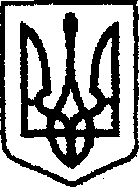 У К Р А Ї Н Ачернігівська обласна державна адміністраціяУПРАВЛІННЯ  КАПІТАЛЬНОГО БУДІВНИЦТВАН А К А ЗПро  створення приймальної комісіїУ зв’язку з виробничою необхідністю та для прийняття робіт з поточного середнього ремонту, наказую:Створити комісію для прийняття робіт з поточного середнього ремонту автомобільної дороги комунальної власності по вул.Гоголя в с.Марківці, Бобровицького району,Чернігівської області.Залучити до складу комісії відповідно до листа Бобровицької міської ради від 26.06.2019 №13-08/46 (за згодою):Залучити до складу комісії:Затвердити склад  комісії згідно з додатком. Контроль за виконанням наказу залишаю за собою.Складкомісії для прийняття робіт з поточного середнього ремонту автомобільної дороги комунальної власності вул.Гоголя в с.Марківці, Бобровицького району,  Чернігівської області.Голова комісії:Члени комісії:«27»06     2019м. Чернігів№224Сугоняко Т.М.В.о. старости Марковецького старостинського округуГеворгяна Р.С. Фізична особа-підприємець Геворгян Р.С.Примака М. М.Головного інженера проекту ТОА «Дорпроектбуд»НачальникА.ТИШИНАДодаток наказ начальника Управління капітального будівництва обласної державної адміністрації «27»  _____06_____ року  № _224___Стариш В.Ф. Начальник відділу експлуатаційного утримання автомобільних доріг Сугоняко Т.М.В.о. старости Марковецького старостинського округуВ.о. старости Марковецького старостинського округуГеворгян Р.С.Фізична особа-підприємець Геворгян Р.С.Фізична особа-підприємець Геворгян Р.С.Примак М.М.Примак М.М.Головний  інженер проекту ТОВ «Дорпроектбуд»Бортнік С.В.Провідний інженер відділу технічного контролю УКБ Чернігівської ОДАПровідний інженер відділу технічного контролю УКБ Чернігівської ОДАЗавідувач сектора розвитку мережі автомобільних доріг І.СЕРГІЄНКО 